       СОВЕТ ДЕПУТАТОВ муниципального образования НОВОСОКУЛАКСКИЙ сельсовет Саракташского района                                                                                               ОРЕНБУРГСКОЙ ОБЛАСТИ                                       третий созыв                                            Р Е Ш Е Н И Е                   шестнадцатого  заседания Совета депутатов               Новосокулакского сельсовета третьего созыва10 августа 2017года                                                                                     № 56Об утверждении  Порядка  размещения сведений о доходах, расходах, об имуществе и обязательствах имущественного характера лиц, замещающих муниципальные должности органов местного самоуправления  муниципального образования Новосокулакский сельсовет Саракташского района Оренбургской области, их супруги (супруга) и несовершеннолетних детей на официальном сайте администрации муниципального образования Новосокулакский сельсовет Саракташского района Оренбургской области  и предоставления этих сведений средствам массовой информации для опубликованияВ соответствии с Федеральным законом от 25.12.2008 № 273-ФЗ «О противодействии коррупции»,  Федеральным законом от 3 апреля 2017 года № 64-ФЗ «О внесении изменений в отдельные законодательные акты Российской Федерации в целях совершенствования государственной политики в области противодействия коррупции», Указом Президента Российской Федерации от 08.07.2013 № 613 «Вопросы противодействия коррупции»,          Совет депутатов Новосокулакского сельсовета РЕШИЛ :Утвердить Порядок размещения сведений о доходах, расходах, об имуществе и обязательствах имущественного характера лиц, замещающих муниципальные должности органов местного самоуправления  муниципального образования Новосокулакский сельсовет Саракташского района Оренбургской области, их супруги (супруга) и несовершеннолетних детей на официальном сайте администрации муниципального образования Новосокулакский сельсовет Саракташского района и предоставления этих сведений средствам массовой информации для опубликования согласно приложению 1.            2. Утвердить форму сведений о доходах, расходах, об имуществе и обязательствах имущественного характера лиц, замещающих муниципальные должности, их супругов и несовершеннолетних детей за отчетный период согласно приложению 2.             3. Контроль за исполнением настоящего решения возложить на постоянную комиссию Совета депутатов района по мандатным вопросам, вопросам местного самоуправления, законности, правопорядка, казачества, работе с общественными и религиозными объединениями, национальным вопросам и делам военнослужащих (Козырев Н.П.).          4. Настоящее решение вступает в силу после официального опубликования путём размещения на официальном сайте муниципального образования Новосокулакский сельсовет Саракташского района.Глава МО Новосокулакский сельсовет ,П О Р Я Д О Кразмещения сведений о доходах, расходах, об имуществе и обязательствах имущественного характера лиц, замещающих муниципальные должности органов местного самоуправления  муниципального образования Новосокулакский сельсовет Саракташского района Оренбургской области, их супруги (супруга) и несовершеннолетних детей на официальном сайте администрации муниципального образования Новосокулакский сельсовет Саракташского района Оренбургской области  и предоставления этих сведений средствам массовой информации для опубликования1. Настоящий Порядок устанавливает процедуру размещения сведений о доходах, расходах, об имуществе и обязательствах имущественного характера на официальном сайте администрации муниципального образования Новосокулакский сельсовет  в информационно-телекоммуникационной сети Интернет (далее - официальный сайт) и предоставления указанных сведений общероссийским средствам массовой информации для опубликования в связи с их запросами, если федеральным законодательством не установлен иной порядок размещения указанных сведений и (или) их предоставления общероссийским средствам массовой информации для опубликования, в отношении  лиц, замещающих муниципальные должности в органах местного самоуправления  муниципального образования Новосокулакский сельсовет.2. На официальном сайте размещаются и средствам массовой информации предоставляются для опубликования следующие сведения о доходах, расходах, об имуществе и обязательствах имущественного характера лиц, указанных в пункте 1 настоящего Порядка,  замещение которых влечет за собой размещение таких сведений, а также сведений о доходах, расходах, об имуществе и обязательствах имущественного характера их супруг (супругов) и несовершеннолетних детей:а) перечень объектов недвижимого имущества, принадлежащих лицу, указанному в пункте 1 настоящего Порядка, его супруге (супругу) и несовершеннолетним детям на праве собственности или находящихся в их пользовании, с указанием вида, площади и страны расположения каждого из таких объектов;б) перечень транспортных средств с указанием вида и марки, принадлежащих на праве собственности лицу, указанному в пункте 1 настоящего Порядка, его супруге (супругу) и несовершеннолетним детям;в)  декларированный годовой доход лица, указанного в пункте 1 настоящего Порядка, его супруги (супруга) и несовершеннолетних детей;г) сведения об источниках получения средств, за счет которых совершена сделка по приобретению земельного участка, другого объекта недвижимого имущества, транспортного средства, ценных бумаг, акций (долей участия, паев в уставных (складочных) капиталах организаций), если сумма сделки превышает общий доход лица, указанного в пункте 1 настоящего Порядка, и его супруги (супруга) за три последних года, предшествующих совершению сделки.3. В размещаемых на официальном сайте и предоставляемых средствам массовой информации для опубликования сведениях о доходах, расходах, об имуществе и обязательствах имущественного характера запрещается указывать:а) иные сведения (кроме указанных в пункте 2 настоящего Порядка) о доходах, лица, указанного в пункте 1 настоящего Порядка, его супруги (супруга) и несовершеннолетних детей, об имуществе, принадлежащем на праве собственности названным лицам, и об их обязательствах имущественного характера;б) персональные данные супруги (супруга), детей и иных членов семьи лица, указанного в пункте 1 настоящего Порядка;в) данные, позволяющие определить место жительства, почтовый адрес, телефон и иные индивидуальные средства коммуникации лица, указанного в пункте 1 настоящего Порядка, его супруги (супруга), детей и иных членов семьи;г) данные, позволяющие определить местонахождение объектов недвижимого имущества, принадлежащих лицу, указанному в пункте 1 настоящего Порядка, его супруге (супругу), детям, иным членам семьи на праве собственности или находящихся в их пользовании;д) информацию, отнесенную к государственной тайне или являющуюся конфиденциальной.4. Сведения о доходах, расходах, об имуществе и обязательствах имущественного характера, указанные в пункте 2 настоящего Порядка, за весь период замещения лицом, указанном в пункте 1 настоящего Порядка, должностей, замещение которых влечет за собой размещение его сведений о доходах, расходах, об имуществе и обязательствах имущественного характера, а также сведения о доходах, расходах, об имуществе и обязательствах имущественного характера его супруги (супруга) и несовершеннолетних детей находятся на официальном сайте администрации муниципального образования Новосокулакский сельсовет  и ежегодно обновляются в течение 14 рабочих дней со дня истечения срока, установленного для их подачи.5. Размещение на официальном сайте сведений о доходах, расходах, об имуществе и обязательствах имущественного характера, указанных в пункте 2  настоящего Порядка, представленных лицами, замещающими  муниципальные должности в органах местного самоуправления муниципального образования Новосокулакский сельсовет  обеспечивается  специалистом 1 категории администрации сельсовета .        6. Специалист 1 категории  администрации сельсовета :а) в течение трех рабочих дней со дня поступления запроса от общероссийского средства массовой информации сообщает о нем лицу, указанному в пункте 1 настоящего Порядка, в отношении которого поступил запрос;б) в течение семи рабочих дней со дня поступления запроса от  средства массовой информации обеспечивает предоставление ему сведений, указанных в пункте 2 настоящего Порядка, в том случае, если запрашиваемые сведения отсутствуют на официальном сайте.7. Специалист 1 категории администрации сельсовета , обеспечивающий сбор, обработку,  размещение сведений о доходах, расходах, об имуществе и обязательствах имущественного характера на официальном сайте  и их представление средствам массовой информации для опубликования, несет, в соответствии с законодательством Российской Федерации,  ответственность за несоблюдение настоящего Порядка, а также за разглашение  сведений, отнесенных к государственной тайне или являющихся конфиденциальными. Сведения о доходах,  расходах, об имуществе и обязательствах имущественного характера
за период с 1 января 20__ года по 31 декабря 20__ года
1 В случае если в отчетном периоде лицу, замещающему муниципальную должность муниципального образования Новосокулакский сельсовет  Саракташский район Оренбургской области, по месту службы (работы) предоставлены (выделены) средства на приобретение (строительство) жилого помещения, данные средства суммируются с декларированным годовым доходом, а также указываются отдельно в настоящей графе.
2 Сведения указываются, если сумма сделки превышает общий доход лица, замещающего муниципальную должность муниципального образования Новосокулакский сельсовет Саракташский район Оренбургской области, и его супруги (супруга) за три последних года, предшествующих совершению сделки. 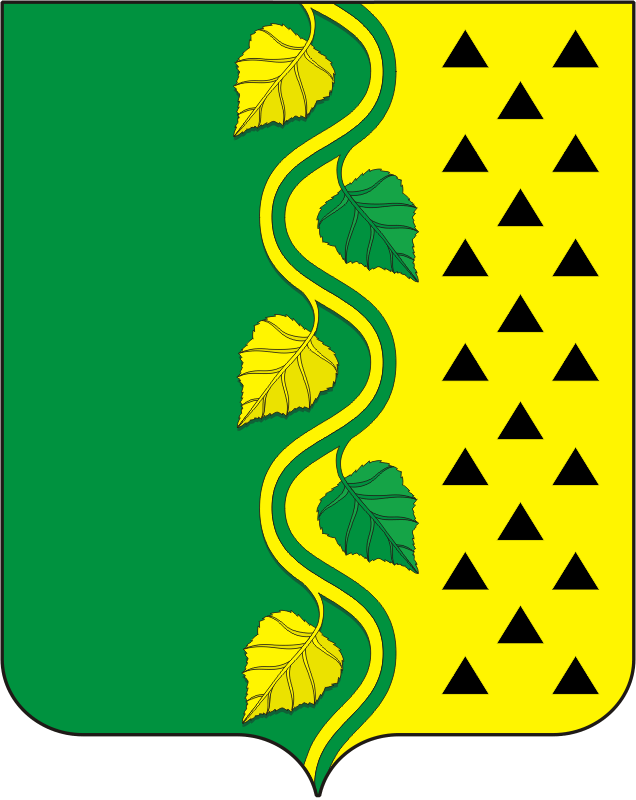 Председатель Совета депутатов сельсовета                                                                         А.Н. Гусак                                                                                                                    Разослано:  Депутатам Совета депутатов сельсовета , орготделу, главному специалисту по кадрам и противодействию коррупции района, прокуратуре района                                                      Приложение 1к решению Совета депутатов районаот  10 августа  2017 года № 56 Приложение 2к решению Совета депутатов районаот  10 августа  2017 года № 56Фамилия и инициалы лица, чьи сведения размещаютсяНаименование должностиОбъекты недвижимости, находящиеся в собственностиОбъекты недвижимости, находящиеся в собственностиОбъекты недвижимости, находящиеся в собственностиОбъекты недвижимости, находящиеся в собственностиОбъекты недвижимости, находящиеся в пользованииОбъекты недвижимости, находящиеся в пользованииОбъекты недвижимости, находящиеся в пользованииТранспортные средства (вид, марка)Декларированный годовой доход 1 (руб.)Сведения об источниках получения средств, за счет которых совершена сделка 2 (вид приобретенного имущества, источники)Фамилия и инициалы лица, чьи сведения размещаютсяНаименование должностивид объектавид собственностиплощадь (кв.м.)страна расположениявид объектаплощадь (кв.м.)страна расположенияТранспортные средства (вид, марка)Декларированный годовой доход 1 (руб.)Сведения об источниках получения средств, за счет которых совершена сделка 2 (вид приобретенного имущества, источники)ФИОФИОФИОСупруг (а)Несовершеннолетний ребенокСупруг (а)Несовершеннолетний ребенокСупруг (а)Несовершеннолетний ребенокСупруг (а)Несовершеннолетний ребенок